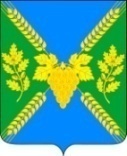 АДМИНИСТРАЦИЯ МОЛДАВАНСКОГО СЕЛЬСКОГО ПОСЕЛЕНИЯ КРЫМСКОГО РАЙОНАПОСТАНОВЛЕНИЕот  01.12.2016                                                                                                                         № 353село МолдаванскоеО внесении изменений в постановление администрации Молдаванского сельского поселения Крымского района от  25 февраля 2016 года № 43«Об утверждении административного регламента по предоставлению муниципальной услуги «Заключение нового договора аренды земельного участка без проведения торгов»Руководствуясь протестом Крымской межрайонной прокуратуры от 17 ноября 2016 года № 7-02-16/10580, в целях приведения установленного административного регламента предоставления муниципальной услуги на заключение нового договора аренды земельного участка без проведения торгов в соответствие с федеральным законодательством, п о с т а н о в л я ю:1. Внести в постановление администрации Молдаванского сельского поселения Крымского района от  25 февраля 2016 года № 43 «Об утверждении административного регламента по предоставлению муниципальной услуги «Заключение нового договора аренды земельного участка без проведения торгов» следующие изменения:1) раздел 2 «Стандарт предоставления Муниципальной услуги» административного регламента дополнить подпунктом 2.2.3 следующего содержания:«2.2.3. отсутствия у исполнительных органов местного самоуправления информации о выявленных в рамках государственного земельного надзора и не устранённых нарушениях законодательства Российской Федерации при использовании предоставленного в аренду земельного участка из земель сельскохозяйственного назначения.»;2) исключить из раздела 2 «Стандарт предоставления Муниципальной услуги» административного регламента подпункт 2.11.5;3) подпункт 2.39 раздела 2«Стандарт предоставления Муниципальной услуги» административного регламента изложить в следующей редакции: «2.39. Для обслуживания заявителей с ограниченными физическими возможностями помещения, в которых предоставляется муниципальная услугаоборудуются с учетом требований доступности для инвалидов в соответствии с действующим законодательством Российской Федерации о социальной защите инвалидов, и обеспечиваются:условия для беспрепятственного доступа к объекту, на котором организовано предоставление услуг, к местам отдыха и предоставляемым услугам;возможность самостоятельного передвижения по территории объекта, на котором организовано предоставление услуг, входа в такой объект и выхода из него, посадки в транспортное средство и высадки из него, в том числе с использованием кресла-коляски;сопровождение инвалидов, имеющих стойкие расстройства функции зрения и самостоятельного передвижения, и оказание им помощи на объекте, на котором организовано предоставление услуг;надлежащее размещение оборудования и носителей информации, необходимых для обеспечения беспрепятственного доступа инвалидов к объекту и предоставляемым услугам с учетом ограничений их жизнедеятельности;допуск на объект, на котором организовано предоставление услуг, собаки-проводника при наличии документа, подтверждающего ее специальное обучение и выдаваемого в порядке, установленном законодательством Российской Федерации;оказание работниками органа (учреждения), предоставляющего услуги населению, помощи инвалидам в преодолении барьеров, мешающих получению ими услуг наравне с другими органами.». 2. Настоящее постановление подлежит обнародованию и размещению на официальном сайте администрации Молдаванского сельского поселения Крымского района в сети Интернет.3.  Постановление вступает в силу со дня его официального обнародования.Глава Молдаванского сельского поселенияКрымского района 						                 А.В.Улановский